JELENTKEZÉSI LAP 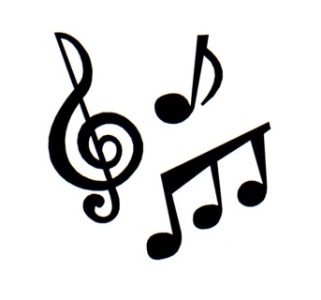 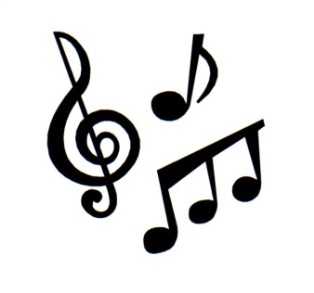 Ácsné Szily Éva Hegedű Kurzusa2017.10.04 Bemutató Tanítás- növendék Jelentkező neve:Hangszeres osztálya:Főtárgy tanára:Iskola neve, címe: Iskola telefonszáma:						email címe:Ebédet kérek:				igen					nemA jelentkezési lapot nyomtatott nagybetűvel kérjük kitölteni és scannelve, elektronikusan elküldeni a jelentkezési határidőig a következő címre: bihari.zeneiskola@gmail.com JELENTKEZÉSI HATÁRIDŐ: 2017. szeptember 27.